Formulier afronding Cognitieve Analytische Therapie opleiding 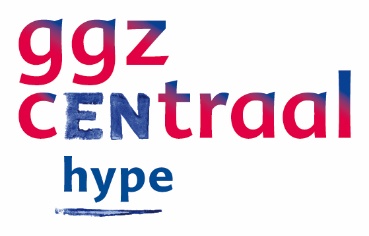 CAT- SupervisorA. Persoonlijke gegevensNaam opleideling:___________________________________________________________________E-mailadres:_______________________________________________________________________Lidmaatschapsnummer:______________________________________________________________Datum start opleiding tot CAT supervisor:________________________________________________Naam CAT supervisor: _______________________________________________________________Overige CAT supervisor(en) (indien van toepassing): _______________________________________B. Geven van supervisiesessiesIk heb minstens 24 CAT groepssupervisiesessies gegeven aan een groep van 2-3 supervisanten (CAT-practitioners of CAT-practitioners in opleiding) : ja/nee
C. SupervisieIk heb minstens 12 supervisiesessies gevolgd over het geven van supervisie, door een ICATA of CAT-NL erkend CAT-supervisor: ja/neeD. Schriftelijke opdrachtReflectieverslag : 			Datum akkoord: _____________________________E Opleidingsdagen:  Ik heb 5 dagdelen opleiding gevolgd bij een internationaal erkende CAT supervisortraining (zoals “Relational skills in CAT” supervision bij ACAT): ja/neeDe trainingsdagen werden gegeven door ________________________________________________Start datum: ________________________________ E. Verklaring opleidelingIk verklaar dat ik de gegevens naar waarheid heb ingevuld en dat ik als bijlagen heb toegevoegd:het ingevulde en ondertekende Formulier verklaring supervisie in het kader van Cognitieve Analytische Therapie opleiding tot supervisorHet feedbackformulier reflectieverslag CAT supervisorEen bewijs van deelname opleidingsdagen CAT supervisor toeHandtekening: _______________________________ Datum: _________________G. Verklaring OpleiderDe opleideling heeft voldaan aan de vereisten om CAT supervisor te worden Naam opleider: _____________________________________________________________________Handtekening: _________________________________ Datum: _____________________________Met dit volledig ingevulde en ondertekende formulier kan een aanvraag tot inschrijving in het CAT-NL-register gedaan kan worden.Naam opleideling:___________________________________________________________________Handtekening: _________________________________ Datum: _____________________________